Médiathèque du Rhin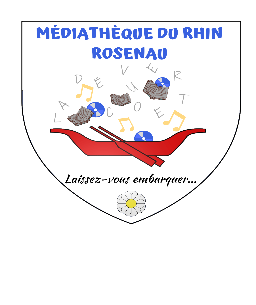 FICHE D’INSCRIPTION Responsable de la famille :Nom : ………………………………………………………………………………………………………………………………………………Prénom : ………………………………………………………………………………………………………………………………………….Adresse : ………………………………………………………………………………………………………………………………………….Code portal : …………………………………………… Ville : ……………………………………………………………………………Téléphone fixe : ………………………………………………… Portable : …………………………………………………………..Mail : ………………………………………………………………….  @........................................................................ J’accepte de recevoir par mail des alertes relatives à mon compte et des informations concernant la vie de la Médiathèque Membres de la famille à inscrire : J’atteste de l’exactitude des informations ci-dessus Je déclare avoir pris connaissance du Règlement Intérieur de la Médiathèque et m’engage à le respecter.Date et signature :Autorisation parentale :Je soussigné(e) responsable légal(e)………………………………………………………………………..permets à mon (mes) enfants d’emprunter les documents de la Médiathèque et me déclare responsable du choix et de l’utilisation des documents.Date et signature Les informations recueillies servent uniquement au traitement des données des abonnés et sont strictement confidentielles.NomPrénom(s)Date de naissanceSexeF ou MN° de carte(réservé à la Médiathèque)